                   DZIEŃ DOBRY CHŁOPCY!!!          DZISIAJ ZACZYNAMY OD ZAGADEK- SPRÓBUJCIE                  ZNALEŹĆ  NA NIE ODPOWIEDŹ     Który piłkarz nosi największy rozmiar buta ?Dlaczego orkiestra nie grywa na drodze?Trzech mężczyzn płynęło łodzią, która się przewróciła. Tylko dwóch z nich zmoczyło włosy, dlaczego?Mechanik, lekarz i nauczyciel szli ulicą w kapeluszach. Który miał największy kapelusz?W jakim miesiącu gadatliwa dziewczyna mówi najmniej?Co trzeba zrobić, aby trzech chłopców znalazło się w jednym bucie?Czego nie możesz zjeść na śniadanie?Co to znaczy, gdy ktoś znajdzie 4 podkowy.Którą ręką miesza się kawę?Dlaczego ściany nie toczą między sobą wojny ?                     Odpowiedzi wyślijcie ma maila lub smsBajka na dzisiaj część 2Wypowiadając te słowa, wpatrywała się w swoje odbicie, ale nie usłyszała odpowiedzi. Za plecami widziała zabawki siedzące na łóżku, obserwujące ją bacznie. Ania czuła, że oczekują od niej pomocy. Zerknęła znowu w lustro, a to, jak magiczna tafla, zaczęło pokazywać jej powody niezadowolenia mieszkańców jej królestwa. Widziała sterty ubrań, czystych pomieszanych z brudnymi, rozrzucone w prawie każdym kącie. Puzzle rozsypane na podłodze, szukające reszty swojego obrazka. Maskotki zabrudzone wczorajszym deserem, który wbrew zasadom mamy, przyniosła do pokoju z jadalni. Niekompletne gry wyglądały spod łóżka. Były niezadowolone, bo już zupełnie bezużyteczne, bez swoich pionków i z podartymi planszami. Tylko klocki ustawiały kolejną kolorową wieżę, wysoką do nieba, jakby nie robiąc sobie nic z bałaganu. Na półkach, na których powinny stać wszystkie zabawki, leżały rozrzucone w nieładzie książki, które nie trafiły na swoje miejsce. Były tam też kolorowanki, ale niepokolorowane, ponieważ kilka kredek rzuconych luzem, nie wystarczałoby za te wszystkie pogubione. Domek dla lalek straszył odłamanymi drzwiami, wanną w salonie oraz szafą wystającą z balkonu.Widok z lustra wydawał się Ani nieprawdopodobny, bo przecież to nie mogła być prawda. Czemu nie zauważyła tego wcześniej? Przypomniała sobie jednak szybko o Tysiu i zebrała całą odwagę, żeby się obrócić i odezwać do swoich zabawek:
– Dlaczego nie powiedzieliście mi wcześniej, że jesteście nieszczęśliwi? Tak dobrze się bawiłam, że nie widziałam jaki mamy tu duży bałagan. Może jak bym zauważyła go wcześniej, to mój miś by mnie nie opuścił?
– Aniu – odezwała się bardzo nieśmiało lalka Nelka – a może jak byś posprzątała, uporządkowała pokój, to może Tysio by wrócił?
– No właśnie, może by wrócił… – dodał Sesek.
Zza jego ramienia, wyjrzała żyrafka Stasia.
– Ja mogłabym go wypatrywać, najwyżej jak potrafię – zaproponowała dziewczynce.
– O tak, a ja bym się w końcu najadła – dorzuciła myszka Tosia, myśląc tylko o swoim brzuszku.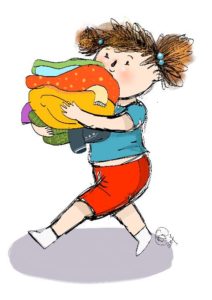 Ania przez chwilę marszczyła czoło zastanawiając się. Wreszcie postanowiła działać. Wiedziała, że to nie będzie łatwe, bo tak duży bałagan jest trudny do sprzątnięcia. Jednak nagroda była zbyt kusząca, żeby poddać się łatwo. Już zaczęła sobie wyobrażać, jak znowu zasypia wtulona w Tysia. Jak pomaga jej i podnosi ją na duchu w przedszkolu albo jak razem jedzą kolację. To ją przekonało ostatecznie i wreszcie rozpromieniona i uśmiechnięta wzięła się do pracy. Zabawki, widząc szansę na szczęście również dla siebie, nie przeszkadzały, współpracowały i ładnie się układały, odstawione na swoje półki. Książki wdzięcznie wystawiały swoje grzbiety, stojąc prosto i nie przewracając się, aby dziewczynki nie zasmucić. Gry zbierały szybciutko wszystkie elementy. Czekały na swoją kolej, żeby wskoczyć zgrabnie do pudełek i ułożone rączką dziecka, leżeć tam równiutko. Tylko klocki, jak zwykle rozbiegane, wypadały czasem z pudełka, a przewrócone wieże tworzyły zamęt. Ania się tym jednak nie zrażała, pracowała dalej, widząc, że porządek jest już coraz bliżej.Na koniec, wyczesała włosy Nelki, jej szczotką znalezioną pod dywanem. Podczas czesania przyglądały się stercie ubrań, które zostały złożone przy drzwiach pokoju.
– Co z tym zrobisz? – zapytała lalka.
– Zaniosę mamie do uprania, wtedy będzie już czysto i porządnie. Może Tyś o tym usłyszy i wróci?Odkładając lalkę na jej miejsce, popatrzyła na pokój. Nie mogła uwierzyć, jak bardzo się zmienił. Wygładziła jeszcze rączką ładnie i równo ułożoną pościel. Poszła wynieść ubrania do kosza na pranie. Nie dała rady wziąć wszystkich jednocześnie, więc musiała wracać trzy razy. Za trzecim razem, niosąc górę tak dużą, że nie widziała nic przed sobą, potykała się o rękaw bluzki i poczuła, że coś z tej sterty wypadło. Myślała, że to spodnie, albo czapka i chciała zabrać je w drodze powrotnej. Gdy wyszła z łazienki z pustymi już ramionami, nie mogła uwierzyć w to, co zobaczyła. Na podłodze przedpokoju, na brązowej wykładzinie, siedział sobie, lekko oszołomiony Tysio. Patrzył z ogromną radością na swoją przyjaciółkę i wyciągał do niej swoje krótkie, szare łapki. Ania biegiem ruszyła do misia, przytuliła go, najmocniej jak potrafiła, a Tysio tylko wyszeptał jej do ucha:
– Już myślałem, że mnie nigdy nie znajdziesz.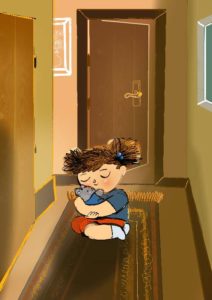 W pokoju Ani zapanował porządek, a zabawki były szczęśliwe. Sesek spał spokojnie w swej budzie. Tosia z pełnym brzuszkiem, na łóżeczku w norce. Nelka, ściskając swą fioletową szczotkę, siedziała na półeczce z pięknym uśmiechem, a Tysio, wtulony w ramionach Ani, spał smacznie w różowej pościeli. Dziewczynka obiecała sobie, że do takiego bałaganu już nigdy nie dopuści. To wszystko, z najwyższej półki regału, obserwowała Stasia, obiecując sobie, że również zostanie strażnikiem porządku, aby Ania o nim nie zapomniała. Jak  Wam się podobała!!!     P. Mirek, P. Ola